I.- Pinta la letra F de color azul II.- Pinta la letra f de color azul claroIII.- PINTA EL OBJETO QUE EMPIEZA CON  LA LETRA F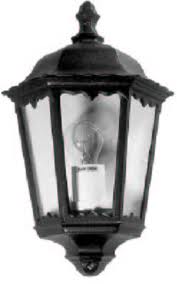 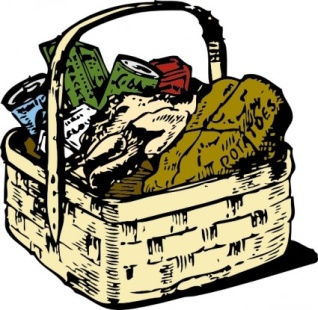 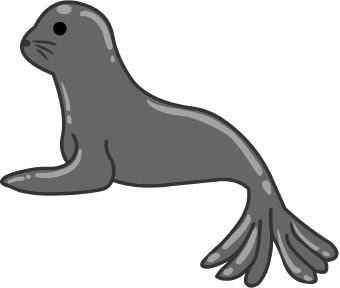 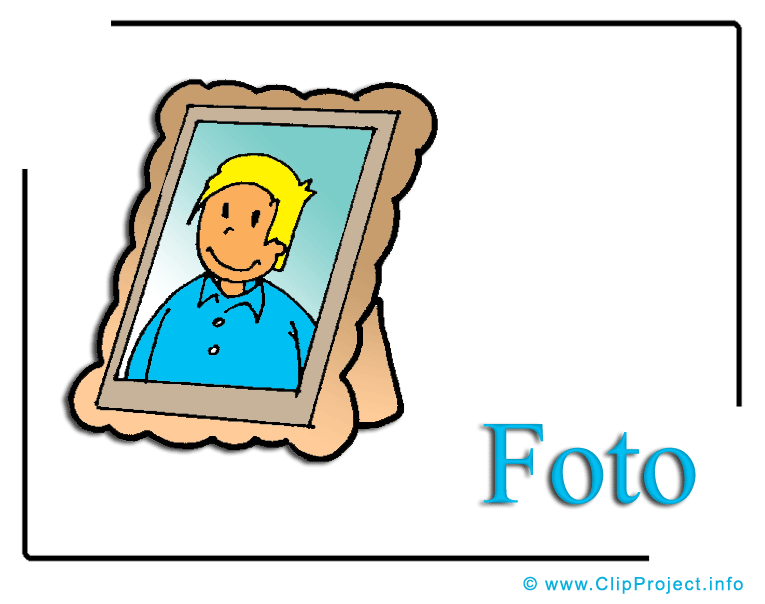 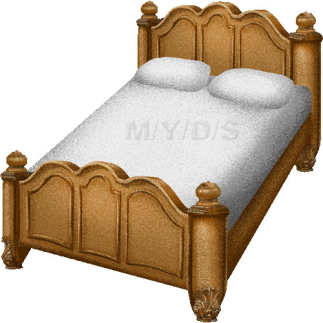 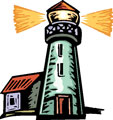 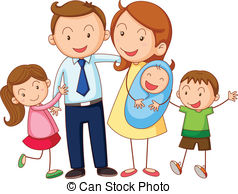 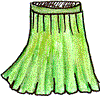 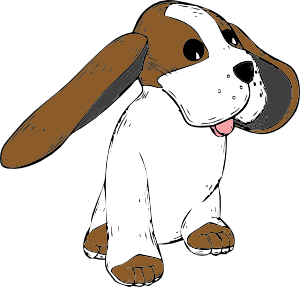 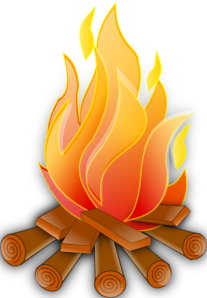 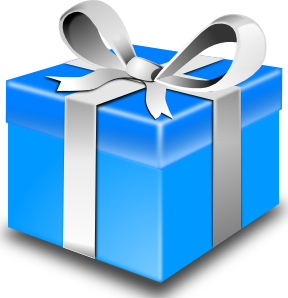 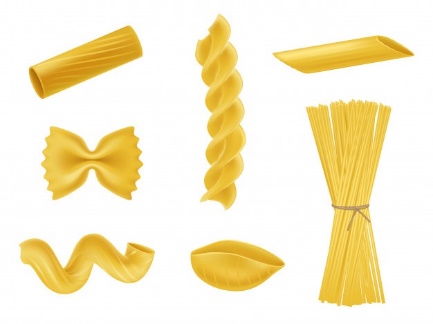 IV.- COMPLETA LAPALABRA CON:     FA  FE  FI  FO  FU 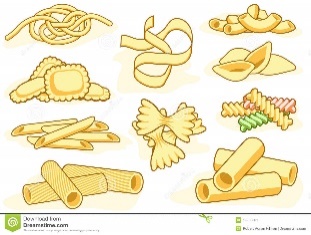 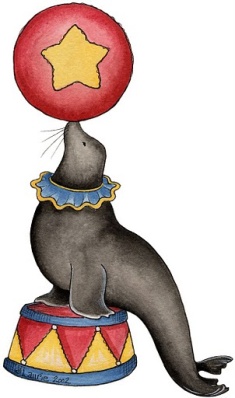 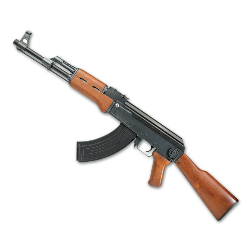 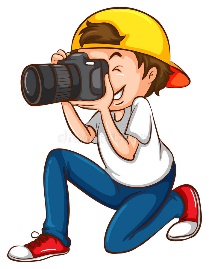 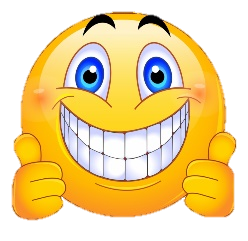 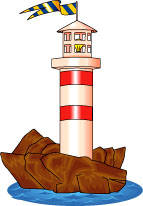 V.- TRANSCRIBE LAS SIGUIENTES PALABRASVI.- TRANSCRIBE LAS SIGUIENTES ORACIONESVII.- PEGA EL NOMBRE A LAS SIGUIENTES PALABRAS.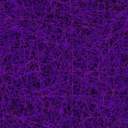 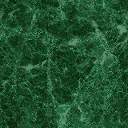 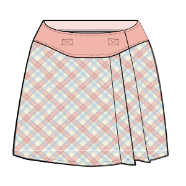 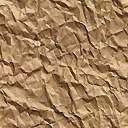 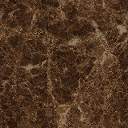 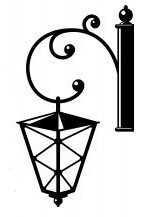 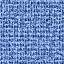 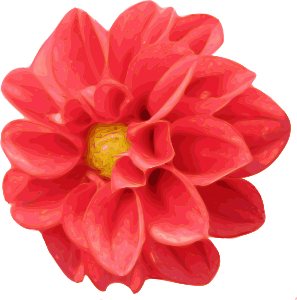 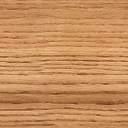 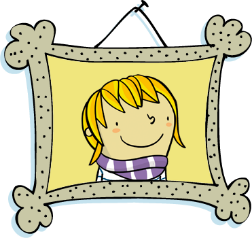 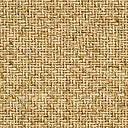 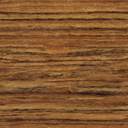 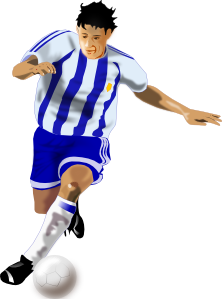 NOMBRES:ENFRDFCOFBCETFCPFDFCFNCIFDHTAQDNJUZCNCFENFIYFEDRNCCRCFNCFPOSFDNERDWFCNefgrrhfnpcqetcfdiidfftonmfctnqdcfucxnfdefdijnfdryccrfuncdpfsñfnefyfncg